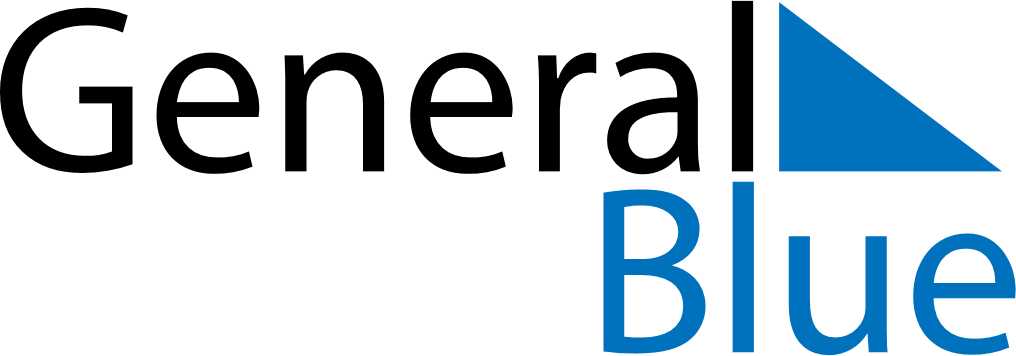 March 2030March 2030March 2030March 2030MalawiMalawiMalawiSundayMondayTuesdayWednesdayThursdayFridayFridaySaturday11234567889Martyrs’ DayMartyrs’ Day10111213141515161718192021222223242526272829293031